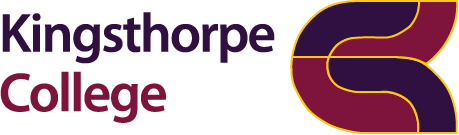 Welcome to A level History at Kingsthorpe CollegePlease find a link below for your transition work. https://padlet.com/elishiamcdermott/i2z0zyb8ong729jcIf you have any queries about the course or the work set then please contact;   Gail.Paice@kingsthorpecollege.org.uk orElishia.McDermott@kingsthorpecollege.org.uk